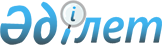 О внесении изменений и дополнений в решение 3 сессии Петропавловского городского маслихата от 15 декабря 2007 года N 2 "О бюджете города Петропавловска на 2008 год"Решение маслихата города Петропавловска Северо-Казахстанской области от 14 ноября 2008 года N 1. Зарегистрировано Управлением юстиции города Петропавловска Северо-Казахстанской области 12 декабря 2008 года N 13-1-146       

В соответствии со статьей 116 Бюджетного кодекса Республики Казахстан от 24 апреля 2004 года № 548-П, подпунктом 1 пункта 1 статьи 6 Закона Республики Казахстан "О местном государственном управлении в Республике Казахстан" от 23 января 2001 года № 148, решением Северо-Казахстанского областного маслихата от 8 ноября 2008 года № 12/1 «О внесении изменений и дополнений в решение областного маслихата № 4/2 от 13 декабря 2007 года «Об областном бюджете на 2008 год» Петропавловский городской маслихат РЕШИЛ:



      1. Внести в решение Петропавловского городского маслихата "О бюджете города Петропавловск на 2008 год" от 15 декабря 2007 года N 2 (зарегистрировано в Реестре государственной регистрации нормативных правовых актов за номером 13-1-109 от 15.01.2008, опубликовано 25 января 2008 года в газетах "Қызылжар-нұры" и "Проспект СК"), с внесенными изменениями решением от 18 января 2008 года N 1 "О внесении изменений и дополнений в решение 3 сессии Петропавловского городского маслихата от 15 декабря 2008 года N 2 "О бюджете города Петропавловска на 2008 год" (зарегистрировано в Реестре государственной регистрации нормативных правовых актов за номером 13-1-113 от 07.02.2008, опубликовано 29 февраля 2008 года в газетах "Қызылжар-нұры" № 10, "Проспект СК" № 10), от 1 апреля 2008 года N 1 "О внесении изменений и дополнений в решение 3 сессии Петропавловского городского маслихата от 15 декабря 2008 года N 2 "О бюджете города Петропавловска на 2008 год" (зарегистрировано в Реестре государственной регистрации нормативных правовых актов за номером 13-1-117 от 30.04.2008, опубликовано 9 мая 2008 года в газетах "Қызылжар-нұры" № 20, "Проспект СК" № 19), от 21 июля 2008 года N 1 "О внесении изменений и дополнений в решение 3 сессии Петропавловского городского маслихата от 15 декабря 2008 года N 2 "О бюджете города Петропавловска на 2008 год" (зарегистрировано в Реестре государственной регистрации нормативных правовых актов за номером 13-1-123 от 20.08.2008, опубликовано 29 августа 2008 года в газетах "Қызылжар-нұры" № 35, "Проспект СК" № 36) следующие изменения:



      В пункте 1:

      в подпункте 1) цифру «9119725» заменить цифрой «8886539»;

      цифру «4258018» заменить цифрой «4509548»;

      цифру «21285» заменить цифрой «28615»;

      цифру «2367975» заменить цифрой «2105814»;

      цифру «2444083» заменить цифрой «2242562»;

      в подпункте 2) цифру «9207973» заменить цифрой «8966552»;

      в подпункте 3) цифру «-88248» заменить цифрой «-80013»;

      в подпункте 5) цифру «185870» заменить цифрой «194105»;

      цифру «185870» заменить цифрой «225770»;

      цифру «28364» заменить цифрой «31665»;



      В пункте 6 цифру «91704» заменить цифрой «103654»;

      цифру «80868» заменить цифрой «92818».



      В пункте 11 цифру «173331» заменить цифрой «179295».

      В пункте 12 цифру «17043» заменить цифрой «19993»;

      цифру «21330» заменить цифрой «26583».



      В пункте 13:

      в подпункте 1) цифру «91263» заменить цифрой «90903»;

      цифру «21060» заменить цифрой «20700»;

      в подпункте 7) цифру «447000» заменить цифрой «221339»;

      в подпункте 8) цифру «1325000» заменить цифрой «1269000»;

      цифру «1025000» заменить цифрой «969000».



      Приложение 1, 2, 4, 5 к указанному решению изложить в новой редакции согласно приложению 1, 2, 4, 5 к настоящему решению.



      2. Настоящее решение вводится в действие с 1 января 2008 года.      Председатель                      Секретарь

      сессии городского маслихата       городского маслихата

      С. Ахметбеков                      Р. Сыздыков

Приложение 1

к решению внеочередной 11 сессии городского маслихата

IY созыва N 1 от 14 ноября 2008 годаБюджет города Петропавловска на 2008 год

Приложение 2

к решению внеочередной 11 сессии городского маслихата

IY созыва N 1 от 14 ноября 2008 годаПеречень бюджетных программ развития с разделением на бюджетные инвестиционные проекты и программы городского бюджета на 2008 год

Приложение 4

к решению внеочередной 11 сессии городского маслихата

IY созыва N 1 от 14 ноября 2008 годаПеречень видов социальной помощи, предусмотренной по программе "Социальная помощь отдельным категориям нуждающихся граждан по решениям местных представительных органов"

Приложение 5

к решению внеочередной 11 сессии городского маслихата

IY созыва N 1 от 14 ноября 2008 годаРаспределение сумм целевых трансфертов из республиканского бюджета по городу Петропавловску на 2008 год
					© 2012. РГП на ПХВ «Институт законодательства и правовой информации Республики Казахстан» Министерства юстиции Республики Казахстан
				КатегорияКатегорияКатегорияКатегорияСумма

тыс. тенгеКлассКлассКлассСумма

тыс. тенгеПодклассПодклассСумма

тыс. тенгеНаименованиеСумма

тыс. тенге1. Доходы8 886 5391Налоговые поступления4 509 5483Социальный налог2 961 9741Социальный налог2 961 9744Налоги на собственность996 3011Налоги на имущество663 0973Земельный налог151 3544Налог на транспортные средства 181 8505Внутренние налоги на товары, работы и услуги373 4202Акцизы227 3433Поступления за использование природных и других ресурсов68 6504Сборы за ведение предпринимательской и профессиональной деятельности77 4278Обязательные платежи, взимаемые за совершение юридически значимых действий и (или) выдачу документов уполномоченными на то государственными органами или должностными лицами177 8531Государственная пошлина 177 8532Неналоговые поступления28 6151Доходы от государственной собственности 14 2641Поступления части чистого дохода государственных предприятий 5665Доходы от аренды имущества, находящегося в государственной собственности 13 6982Поступления от реализации товаров (работ, услуг),предоставляемых государственными учреждениями, финансируемыми из государственного бюджета1 0951Поступления от реализации услуг,предоставляемых государственными учреждениями, финансируемыми из местного бюджета1 0956Прочие неналоговые поступления13 2561Прочие неналоговые поступления13 2563Поступления от продажи основного капитала 2 105 8141Продажа государственного имущества, закрепленного за государственными учреждениями1 912 8491Продажа государственного имущества, закрепленного за государственными учреждениями1 912 8493Продажа земли и нематериальных активов192 9651Продажа земли 188 1662Продажа нематериальных активов4 7994Поступления трансфертов2 242 5622Трансферты из вышестоящих органов государственного управления2 242 5622Трансферты из областного бюджета2 242 562Функ. груп-паАдм-

торПро-

маНаименованиеСумма

тыс. тенге2. Затраты8 966 5521Государственные услуги общего характера208 000112Аппарат маслихата района (города областного значения)17 0481Обеспечение деятельности маслихата района (города областного значения)17 048122Аппарат акима района (города областного значения)142 8411Обеспечение деятельности акима района ( города областного значения)132 3398Обучение государственных служащих компьютерной грамотности10 502452Отдел финансов района (города областного значения)30 2341Обеспечение деятельности Отдела финансов22 0903Проведение оценки имущества в целях налогообложения1 51711Учет, хранение, оценка и реализация имущества, поступившего в коммунальную собственность6 627453Отдел экономики и бюджетного планирования района (города областного значения)17 8771Обеспечение деятельности отдела экономики и бюджетного планирования17 8772Оборона15 015122Аппарат акима района (города областного значения)15 0155Мероприятия в рамках исполнения всеобщей воинской обязанности15 0153Общественный порядок, безопасность, правовая, судебная, уголовно-исполнительная деятельность42 908458Отдел жилищно-коммунального хозяйства, пассажирского транспорта и автомобильных дорог района (города областного значения)42 90821Эксплуатация оборудования и средств по регулированию дорожного движения в населенных пунктах42 9084Образование3 286 156464Отдел образования района (города областного значения)3 230 1191Обеспечение деятельности отдела образования11 4883Общеобразовательное обучение 2 255 9004Информатизация системы образования в государственных учреждениях образования района (города областного значения)4 1955Приобретение и доставка учебников, учебно-методических комплексов для государственных учреждений образования района (города областного значения) 27 0606Дополнительное образование для детей 141 1769Обеспечение деятельности организаций дошкольного воспитания и обучения626 56710Внедрение системы интерактивного обучения в государственной системе начального, основного среднего и общего среднего образования116 639116Развитие человеческого капитала в рамках электронного правительства47 094467Отдел строительства района (города областного значения)56 0372Развитие объектов образования.56 0376Социальная помощь и социальное обеспечение503 187451Отдел занятости и социальных программ района (города областного значения)479 4571Обеспечение деятельности отдела занятости и социальных программ43 8492Программа занятости43 4595Государственная адресная социальная помощь65 3186Жилищная помощь37 0227Социальная помощь отдельным категориям нуждающихся граждан по решениям местных представительных органов179 2958Социальная поддержка военнослужащих внутренних войск и срочной службы10 37710Материальное обеспечение детей-инвалидов, воспитывающихся и обучающихся на дому2 13911Оплата услуг по зачислению, выплате и доставке пособий и других социальных выплат1 74413Социальная адаптация лиц, не имеющих определенного местожительства19 40514Оказание социальной помощи нуждающимся гражданам на дому27 91616Государственные пособия на детей до 18 лет22 35017Обеспечение нуждающихся инвалидов обязательными гигиеническими средствами и предоставление услуг специалистами жестового языка, индивидуальными помощниками в соответствии с индивидуальной программой реабилитации инвалида 26 583464Отдел образования района (города областного значения)23 7308Социальная поддержка обучающихся и воспитанников организаций образования очной формы обучения23 7307Жилищно-коммунальное хозяйство3 490 671458Отдел жилищно-коммунального хозяйства, пассажирского транспорта и автомобильных дорог района (города областного значения)1 9933Организация сохранения государственного жилищного фонда1 9934Обеспечение жильем отдельных категорий граждан. 0467Отдел строительства района (города областного значения)2 768 4273Строительство жилья1 283 4684Развитие и обустройство инженерно-коммуникационной инфраструктуры1 408 5696Развитие системы водоснабжения36 5217Развитие объектов благоустройства39 869458Отдел жилищно-коммунального хозяйства, пассажирского транспорта и автомобильных дорог района (города областного значения)720 25112Функционирование системы водоснабжения и водоотведения54 64615Освещение улиц в населенных пунктах274 65516Обеспечение санитарии населенных пунктов228 07217Содержание мест захоронений и захоронение безродных14 42118Благоустройство и озеленение населенных пунктов147 45726Организация эксплуатации тепловых сетей, находящихся в коммунальной собственности районов (городов областного значения)1 0008Культура, спорт, туризм и информационное пространство333 001465Отдел физической культуры и спорта района (города областного значения)9 1816Проведение спортивных соревнований на районном (города областного значения) уровне4 6917Подготовка и участие членов сборных команд района (города областного значения) по различным видам спорта на областных спортивных соревнованиях4 490455Отдел культуры и развития языков района (города областного значения)162 2411Обеспечение деятельности отдела культуры и развития языков8 0083Поддержка культурно- досуговой работы121 9806Функционирование районных (городских) библиотек20 5227Развитие государственного языка и других языков народа Казахстана 11 731456Отдел внутренней политики района (города областного значения)76 6791Обеспечение деятельности отдела внутренней политики42 5492Проведение государственной информационной политики через средства массовой информации26 1303Реализация региональных программ в сфере молодежной политики.8 000465Отдел физической культуры и спорта района (города областного значения)3 6611Обеспечение деятельности отдела физической культуры и спорта3 661467Отдел строительства района (города областного значения)81 2398Развитие объектов физической культуры и спорта39 39211Развитие объектов культуры41 8479Топливный комплекс и недропользование14 842467Отдел строительства района (города областного значения)14 8429Развитие теплоэнергитической системы14 84210Сельское, водное, лесное, рыбное хозяйство, особо охраняемые природные территории, охрана окружающей среды и животного мира, земельные отношения26 200463Отдел земельных отношений района (города областного значения)25 2911Обеспечение деятельности отдела земельных отношений15 9533Земельно-хозяйственное устройство населенных пунктов1 3384Организация работ по зонированию земель3 5006Землеустройство, проводимое при установлении границ городов районного значения, районов в городе, поселков аулов (сел), аульных (сельских)округов4 500467Отдел строительства района (города областного значения)90910Развитие объектов сельского хозяйства90911Промышленность, архитектурная, градостроительная и строительная деятельность17 007467Отдел строительства района (города областного значения)17 0071Обеспечение деятельности отдела строительства17 00712Транспорт и коммуникации898 982458Отдел жилищно-коммунального хозяйства, пассажирского транспорта и автомобильных дорог района (города областного значения)898 98222Развитие транспортной инфраструктуры6 09623Обеспечение функционирования автомобильных дорог 892 88613Прочие130 226452Отдел финансов района (города областного значения)103 65412Резерв местного исполнительного органа района (города областного значения) 103 654458Отдел жилищно-коммунального хозяйства, пассажирского транспорта и автомобильных дорог района (города областного значения)20 9601Обеспечение деятельности отдела жилищно-коммунального хозяйства, пассажирского транспорта и автомобильных дорог20 960469Отдел предпринимательства района (города областного значения)5 6121Обеспечение деятельности отдела предпринимательства5 61215Трансферты357452Отдел финансов района (города областного значения)3576Возврат неиспользованных (недоиспользованных) целевых трансфертов3573. Операционное сальдо-80 0134. Чистое бюджетное кредитование0Бюджетные кредиты0Кате-

горияСумма тыс. тенгеКлассСумма тыс. тенгеПод-

классСумма тыс. тенгеНаименованиеСумма тыс. тенгеПогашение бюджетных кредитов05. Сальдо по операциям с финансовыми активами194 105Приобретение финансовых активов225 77013Прочие225 770452Отдел финансов района (города областного значения)225 77014Формирование или увеличение уставного капитала юридических лиц225 7706Поступления от продажи финансовых активов государства31 6651поступления от продажи финансовых активов государства31 6651поступления от продажи финансовых активов внутри страны31 6656. Дефицит (профицит) бюджета-274 1187. Финансирование дефицита (использование профицита) бюджета274 1187Поступления займов289 0001Внутренние государственные займы289 0002Договоры займа289 000Адм-

торСумма тыс. тенгеПро-

маСумма тыс. тенгеНаименованиеСумма тыс. тенгеПогашение займов42 22914Обслуживание долга2 229452Отдел финансов района (города областного значения)2 2295Обслуживание долга местных исполнительных органов2 22916Погашение займов40 000452Отдел финансов района (города областного значения)40 0009Погашение долга местного исполнительного органа. Перед вышестоящим бюджетом40 000КлассСумма тыс. тенгеПод-

классСумма тыс. тенгеНаименованиеСумма тыс. тенгеСумма тыс. тенге8Движение остатков бюджетных средств 27 3471Остатки бюджетных средств 27 3471Свободные остатки бюджетных средств 27 347Свободные остатки бюджетных средств 27 347Функциональная группаФункциональная группаФункциональная группаФункциональная группаСумма тыс.тенгеАдминистраторАдминистраторАдминистраторСумма тыс.тенгеПрограммаСумма тыс.тенгеСумма тыс.тенгеНаименованиеСумма тыс.тенгеВсего3 215 111Инвестиционные программы1 806 5421Государственные услуги общего характера10 502122Аппарат акима района (города областного значения)10 5028Обучение государственных служащих компьютерной грамотности10 5024Образование107 326464Отдел образования района (города областного значения)51 2894Информатизация системы образования в государственных учреждениях образования района (города областного значения)4 195116Развитие человеческого капитала в рамках электронного правительства47 094467Отдел строительства района (города областного значения)56 0372Развитие объектов образования56 037в том числе:реконструкция детского сада по ул. Сатпаева, 2156 0377Жилищно-коммунальное хозяйство1 359 858467Отдел строительства района (города областного значения)1 359 8583Строительство жилья1 283 468в том числе:строительство арендного, коммунального жилья 215 032разработка ПСД на арендно-коммунальное жилье6 307задел кредитных жилых домов289 000разработка ПСД на строительство ипотечного жилья9 601строительство ипотечного жилья по ул Юбилейная 95 кв231 152строительство ипотечного жилья по ул Юбилейная 80 кв196 535строительство ипотечного жилья по ул Юбилейная 75 кв215 802строительство ипотечного жилья по ул Юбилейная 60 кв116 119техническая инвентаризация жилых домов3 9206Развитие системы водоснабжения36 521в том числе:реконструкция водопровода по улице Ауэзова 28 560реконструкция водопровода по ул. Шухова6 461разработка ПСД на строительстов сестей водопровода к поселку Лесхоз1 5007Развитие объектов благоустройства39 869в том числе:строительство стел на въезде в город35 178строительство и установка ограды по ул. К. Сутюшева4 6918Культура, спорт, туризм и информационное пространство81 239467Отдел строительства района (города областного значения)81 2398Развитие объектов физической культуры и спорта39 392в том числе:строительство легкоатлетического манежа10 528строительство мини - футбольных площадок28 86411Развитие объектов культуры41 847в том числе:реконструкция клуба в поселке Заречный41 8479Топливно-энергетический комплекс и недропользование14 842467Отдел строительства района (города областного значения)14 8429Развитие теплоэнергетической системы14 842в том числе:строительство разводящих сетей теплоснабжения к жилым домам поселка Заречный14 84210Сельское, водное, лесное, рыбное хозяйство, особоохраняемые природные территории, охрана окружающей среды и животного мира, земельные отношения909467Отдел строительства района (города областного значения)90910Развитие объектов сельского хозяйства909в том числе:строительство биотермической ямы90912Транспорт и коммуникации6 096458Отдел жилищно-коммунального хозяйства, пассажирского транспорта и автомобильных дорог района (города областного значения)6 09622Развитие транспортной инфраструктуры6 096в том числе:строительство светофорного объекта по ул. Ауэзова- Чайковского3 196устройство дорожного ограждения из криволинейного бруса с направляющими двухсторонними шевронами2 90013Прочие225 770452Отдел финансов района (города областного значения)225 77014Формирование или увеличение уставного капитала юридических лиц225 770Инвестиционные проекты1 408 5697Жилищно-коммунальное хозяйство1 408 569467Отдел строительства района (города областного значения)1 408 5694Развитие и обустройство инженерно-коммуникационной инфраструктуры1 408 569в том числе:развитие и обустройство инженерно-коммуникационной инфраструктуры952 622Разработка ПСД на развитие и обустройство инженерно-коммуникационной инфраструктуры16 378ремонт и реконструкция инженерно-коммуникационной инфраструктуры300 000строительство инженерно-коммуникационных сетей к строящимся жилым домам125 529техническая инвентаризация инженерных сетей1 500изготовление землеустроительных проектов, государственных актов на земельные участки по развитию и обустройству инженерно-коммуникационной инфраструктуры застройки Южной части города Петропавловска, для строительства инженерно-коммуникационной сети и благоустройства объектов жилищного строительства, под реконструкцию теплотрассы п.Заречный 12 540№ п/пНаименованиесумма1Социальная помощь инвалидам и участникам Великой Отечественной войны на услуги бань и парикмахерских1 5242Социальная помощь инвалидам и участникам Великой Отечественной войны на зубопротезирование5 9123Социальная помощь инвалидам и участникам Великой Отечественной войны на санаторно-курортное лечение12 5364Социальная помощь больным туберкулезом на проезд 1 6565Социальная помощь  больным туберкулезом на питание 1 2376Социальная помощь на проезд малообеспеченных пенсионеров в дачный сезон 9997Социальная помощь Почетным гражданам города Петропавловска858Социальная помощь студентам из малообеспеченных семей2 7509Социальная помощь на содержание жилья, коммунальные услуги и услуги связи инвалидам и участникам Великой Отечественной войны, а также лицам,которым назначены пенсии за особые заслуги перед Республикой Казахстан. 22 07210Оказание социальной помощи малоимущим, в связи с ростом цен на продовольственные товары104 30011Единовременная выплата инвалидам и участникам Великой Отечественной войны в честь празднования Дня Победы5 74012Социальная помощь отдельным категориям граждан на авиатуры в город Астану 5 22013Единовременная социальная помощь врачам и выпускникам медицинских высших учебных заведений, прибывающим на постоянную работу в город Петропавловск в размере 200 тыс. тенге 9 00014Оплата коммунальных услуг жителям поселка "Заречный"6 264Итого179 295Функциональная группаФункциональная группаФункциональная группаФункциональная группаФункциональная группаСумма тыс.тенгеФункциональная подгруппаФункциональная подгруппаФункциональная подгруппаФункциональная подгруппаСумма тыс.тенгеАдми-

нис-

тра-

торСумма тыс.тенгеПро-

гра-

ммаСумма тыс.тенгеНаименованиеСумма тыс.тенгеII.Затраты1 773 8151Государственные услуги общего характера10 5029Прочие государственные услуги общего характера10 502122Аппарат акима района (города областного значения)10 5028Обучение государственных служащих компьютерной грамотности10 502За счет трансфертов из республиканского бюджета10 5024Образование254 6361Дошкольное воспитание и обучение36 956464Отдел образования района (города областного значения)36 9569Обеспечение деятельности организаций дошкольного воспитания и обучения36 9562Начальное, основное среднее и общее среднее образование 170 586464Отдел образования района (города областного значения)170 5863Общеобразовательное обучение 53 947Школы, гимназии, лицеи, профильные школы начального, основного среднего и общего среднего образования, школы - детские сады 53 947в том числе:создание лингафонных и мультимедийных кабинетов в государственных учреждениях начального, основного среднего и общего среднего образования33 247на оснащение учебным оборудованием кабинетов физики, химии, биологии в государственных учреждениях начального, основного среднего и общего среднего образования20 70010Внедрение системы интерактивного обучения в государственной системе начального, основного среднего и общего среднего образования116 639За счет трансфертов из республиканского бюджета116 6399Прочие услуги в области образования47 094464Отдел образования района (города областного значения)47 094116Развитие человеческого капитала в рамках электронного правительства47 094За счет трансфертов из республиканского бюджета47 0946Социальная помощь и социальное обеспечение18 3382Социальная помощь18 338451Отдел занятости и социальных программ района (города областного значения)18 3385Государственная адресная социальная помощь15 981За счет трансфертов из республиканского бюджета 15 98116Государственные пособия на детей до 18 лет2 357За счет трансфертов из республиканского бюджета 2 3577Жилищно-коммунальное хозяйство1 490 3391Жилищное хозяйство1 490 339467Отдел строительства района (города областного значения)1 490 3393Строительство жилья221 339За счет трансфертов из республиканского бюджета 221 3394Развитие и обустройство инженерно-коммуникационной инфраструктуры1 269 000За счет трансфертов из республиканского бюджета 1 269 000